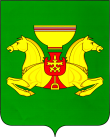 Об утверждении Муниципальнойпрограммы «Профилактика правонарушений на территории муниципального образования Аскизский район»	В соответствии с постановлением Администрации Аскизского района Республики Хакасия от 20.08.2018№ 722-п «Об утверждении порядка разработки, утверждения, реализации и проведения оценки эффективности реализации Муниципальных программ», руководствуясь ст. ст. 35, 40 Устава муниципального образования Аскизский район от 20.12.2005 года, Администрация Аскизского района Республики Хакасия постановляет:Утвердить прилагаемую Муниципальную программу«Профилактика правонарушений на территории муниципального образования Аскизский район».Постановление Администрации Аскизского района Республики Хакасия от 26.12.2016 № 1288-п «Об утверждении Муниципальной программы «Обеспечение общественного порядка и противодействие преступности в Аскизском районе (2017-2020 годы)» с последующими изменениями считать утратившим силу с 01.01.2021 года.Направить настоящее постановление для опубликования в редакцию газеты «Аскизский труженик» и разместить на официальном сайте Администрации Аскизского района в разделе «Муниципальные программы».Глава Администрации                                                                       А.В.ЧелтыгмашевУтвержденаПостановлением Администрации Аскизского района Республики Хакасияот13.11.2020№ 875-пПАСПОРТМуниципальная программа «Профилактика правонарушений на территории муниципального образования Аскизский район»Общая характеристикаПравовую основу системы профилактики правонарушений составляют положения Конституции Российской Федерации, общепризнанные принципы и нормы международного права, международные договоры Российской Федерации, нормы уголовного законодательства Российской Федерации, законодательства Российской Федерации об административных правонарушениях. Правовое регулирование профилактики правонарушений осуществляется в соответствии с федеральными конституционными законами, Федеральным закономот 23.06.2016 N 182-ФЗ "Об основах системы профилактики правонарушений в Российской Федерации", другими федеральными законами, а также принятыми в соответствии с ними нормативными правовыми актами Президента Российской Федерации, Правительства Российской Федерации, федеральных органов исполнительной власти, законами и другими нормативными правовыми актами субъектов Российской Федерации, муниципальными правовыми актами.Формирование единой государственной системы профилактики преступлений и иных правонарушений занимает одно из ключевых мест в числе национальных приоритетов современной России. Указом Президента РФ от 31.12.2015 N 683 "О Стратегии национальной безопасности Российской Федерации" определено, что обеспечение государственной и общественной безопасности осуществляется путем повышения эффективности деятельности правоохранительных органов и специальных служб, органов государственного контроля (надзора), совершенствования единой государственной системы профилактики преступности, в первую очередь среди несовершеннолетних, и иных правонарушений (включая мониторинг и оценку эффективности правоприменительной практики), разработки и использования специальных мер, направленных на снижение уровня криминализации общественных отношений.Целевым предназначением программы является нейтрализация негативных процессов, протекающих в обществе и способствующих созданию причин и условий для совершения правонарушений, а также упреждающее воздействие в отношении определенных категорий лиц, предрасположенных в силу ряда социальных, экономических, общественных и иных факторов к девиантному поведению.Проведение комплекса мероприятий, направленных на профилактику преступлений и обеспечение охраны общественного порядка, позволили в определенной мере стабилизировать криминогенную обстановку на территории Аскизского района.По итогам 2019 года отмечается снижение на 3,5 % (с 820 до 791) общего количества зарегистрированных преступлений по сравнению с предыдущим годом. Уровень преступности из расчета на 1000 жителей Аскизского района составил 20,3 преступлений. Принимаемые меры профилактического характера позволили сохранить контроль над состоянием преступности среди несовершеннолетних. Количество преступлений, совершенных несовершеннолетними по итогам 2019 года снизилось на 35,1 % (с 37 до 24), при этом и число несовершеннолетних, совершивших преступления, уменьшилось на 34,2% (с 38 до 25 человек).    Число преступлений, совершенных в общественных местах, по итогам 2019 года снизилось на 19,4 % (со 186 до 150), при этом остаток не раскрытых преступлений данной категории уменьшился на 16,7 % (с 18 до 15). Число преступлений, совершенных на улицах района также снизилось на 14,4 % (со 146 до 125), при этом остаток не раскрытых преступлений данной категории также уменьшился на 30,8 % (с 13 до 9).  Администрация Аскизского района в соответствии с Федеральным закономот 23.06.2016 N 182-ФЗ "Об основах системы профилактики правонарушений в Российской Федерации", Федеральным законом от 6 октября 2003 года N 131-ФЗ "Об общих принципах организации местного самоуправления в Российской Федерации" осуществляет на подведомственной территории профилактику правонарушений в следующих формах профилактического воздействия: 1) правовое просвещение и правовое информирование;2) социальная адаптация - комплекс мероприятий, направленных на оказание лицам, находящимся в трудной жизненной ситуации, содействия в реализации их конституционных прав и свобод, а также помощи в трудовом и бытовом устройстве;3) ресоциализация - комплекс мер социально-экономического, педагогического, правового характера, осуществляемых субъектами профилактики правонарушений в соответствии с их компетенцией и лицами, участвующими в профилактике правонарушений, в целях реинтеграции в общество лиц, отбывших уголовное наказание в виде лишения свободы и (или) подвергшихся иным мерам уголовно-правового характера;4) социальная реабилитация - совокупность мероприятий по восстановлению утраченных социальных связей и функций лицами, находящимися в трудной жизненной ситуации, в том числе потребляющими наркотические средства и психотропные вещества в немедицинских целях.Активная и целенаправленная пропаганда культурного, спортивного, правового, нравственного и военно-патриотического воспитания несовершеннолетних и молодежи в средствах массовой информации, организация размещения в местах массового скопления людей социальной рекламы будут способствовать как профилактике правонарушений на территории района в целом, так и увеличению процента охвата несовершеннолетних и молодежи в части усиления их социальной защиты, правового воспитания, организации спортивной, досуговой работы.Занятость несовершеннолетних и молодежи, их участие в различного рода спортивных мероприятиях, интеллектуальных конкурсах, акциях будет способствовать повышению культурного, спортивного, правового и военно-патриотического воспитания, совершенствованию системы профилактики правонарушений.Реализация мероприятий в рамках муниципальной программы Аскизского района, комплексное использование программно-целевого метода, позволит направить финансовые ресурсы на создание необходимых условий, обеспечивающих качественное противодействие преступности, профилактику правонарушений, безопасность граждан и общественный порядок в Аскизском районе.Приоритеты муниципальной политики в сфере реализации муниципальной программы, цель и задачиИсходя из стратегических приоритетов, основной целью муниципальной программы является формирование системы профилактики правонарушений, укрепление общественного порядка и общественной безопасности, вовлечение в эту деятельность государственных органов, общественных формирований и населения, повышение роли и ответственности органов местного самоуправления в профилактике правонарушений и борьбе с преступностью.            Программа определяет следующие задачи:- снижение уровня преступности на территории Аскизского района;- активизация работы по профилактике правонарушений,  направленной на борьбу с пьянством, алкоголизмом, наркоманией, преступностью, незаконной миграцией;- повышение уровня профилактики правонарушений, связанных с неорганизованным выпасом сельскохозяйственных животных;- ресоциализация лиц, освободившихся из мест лишения свободы.Приоритетными направлениями в обеспечении общественного порядка и противодействии преступности являются:- безопасное проживание населения на территории Аскизского района;- борьба с преступностью и другими преступными посягательствами на права и свободы человека и гражданина, собственность, общественный порядок и общественную безопасность;- борьба с алкоголизмом.Сроки реализации муниципальной программы в целом, контрольные этапы и сроки их реализации с указанием промежуточных показателейМуниципальная программа «Профилактика правонарушений на территории муниципального образования Аскизский район» реализуется в период с 2021 по 2026 годы. Этапы не выделяются.4. Перечень основных мероприятийПеречень программных мероприятий в разрезе задач муниципальной программы и объем их финансирования представлен в таблице №1.Таблица №15. Обоснование ресурсного обеспеченияОбщий объем финансирования Муниципальной программы «Профилактика правонарушений на территории муниципального образования Аскизский район» за счет средств местного бюджета составляет 660 тыс. рублей.Ответственным исполнителем Муниципальной программы «Профилактика правонарушений на территории муниципального образования Аскизский район» является Администрация Аскизского района.Общий объем финансовых ресурсов из бюджета муниципального образования на реализацию Муниципальной программы составляет 660 тыс. рублей из них 2021 год – 110,0 тыс. рублей; 2022 год – 110,0 тыс. рублей; 2023 год –110,0 тыс. рублей; 2024 год – 110,0 тыс. рублей;2025 год – 110,0 тыс. рублей;2026 год – 110,0 тыс. рублей.6. Перечень целевых показателей Достижение целей, установленных Муниципальной программой, обусловлено решением комплекса задач в области обеспечения общественного порядка и противодействия преступности в Аскизском районе.Сведения о целевых показателях (индикаторах) реализации муниципальной программы и их значениях отражены в таблице №2.	 Таблица №27. Управление и контроль за реализацией программыУправление механизмом реализации Программы и контроль за ходом ее выполнения осуществляется ответственным исполнителем Администрации Аскизского района Республики Хакасия.Ответственный исполнитель Программы вносит в установленном порядке предложения по уточнению мероприятий Программы с учетом складывающейся социально-экономической ситуации.8. Оценка эффективности программыОценка эффективности Муниципальной программы осуществляется в соответствии с постановлением Администрации Аскизского района Республики Хакасия от 20.08.2018  № 722-п «Об утверждении порядка разработки, утверждения, реализации и проведения оценки эффективности реализации Муниципальных программ». РОССИЙСКАЯ  ФЕДЕРАЦИЯАДМИНИСТРАЦИЯАСКИЗСКОГО  РАЙОНА РЕСПУБЛИКИ  ХАКАСИЯРОССИЙСКАЯ  ФЕДЕРАЦИЯАДМИНИСТРАЦИЯАСКИЗСКОГО  РАЙОНА РЕСПУБЛИКИ  ХАКАСИЯРОССИЯ  ФЕДЕРАЦИЯЗЫХАКАС  РЕСПУБЛИКАЗЫНЫНАСХЫС  АЙМАFЫНЫНУСТАF-ПАСТААРОССИЯ  ФЕДЕРАЦИЯЗЫХАКАС  РЕСПУБЛИКАЗЫНЫНАСХЫС  АЙМАFЫНЫНУСТАF-ПАСТАА  ПОСТАНОВЛЕНИЕ  ПОСТАНОВЛЕНИЕ  ПОСТАНОВЛЕНИЕот 13.11.2020с.Аскизс.Аскизс.Аскиз                 № 875-пОтветственный исполнительАдминистрация Аскизского района Республики ХакасияСоисполнители- Межведомственная комиссия муниципального образования Аскизский район по профилактике правонарушений;- Отдел МВД России по Аскизскому району (по согласованию);- Управление образования администрации Аскизского района;- Управление культуры администрации Аскизского района;- Управление сельского хозяйства администрации Аскизского района; - МБУ «Аскизская районная спортивная школа им. С.З. Карамчакова»;- Ведущий специалист по делам молодежи Администрации Аскизского района;- Административная комиссия муниципального образования Аскизский район Республики Хакасия;- Администрации поселений Аскизского района (по согласованию);- ГКУ РХ «УСПН Аскизского района» (по согласованию);- Аскизский межмуниципальный филиал ФКУ УИИ УФСИН России по Республике Хакасия  (по согласованию). Цель   Совершенствование многоуровневой системы профилактики преступлений и правонарушений на территории Аскизского района Республики Хакасия: вовлечение в эту деятельность органов местного самоуправления, общественных формирований и населения, повышение роли и ответственности органов местного самоуправления в профилактике правонарушений и борьбе с преступностью.Выявление и устранение причин и условий, способствующих совершению правонарушений.Задачи  - снижение уровня преступности на территории Аскизского района, путем  активизации работы по профилактике правонарушений,  направленной на борьбу с алкоголизмом, наркоманией, беспризорностью несовершеннолетних, семейным неблагополучием, незаконной миграцией; - повышение уровня профилактики правонарушений, связанных с неорганизованным выпасом сельскохозяйственных животных;- профилактика и предупреждение правонарушений в отношении лиц, освободившихся из мест лишения свободы и лиц, осужденных к наказаниям, не связанным с лишением свободы.Целевые показатели- снизить количество зарегистрированных преступлений:2021 год - на 10 ед.;2022 год - на 20 ед.;2023 год - на 30 ед.;2024 год – на 40 ед.;2025 год – на 50 ед.;2026 год – на 60 ед.- снизить уровень рецидивной преступности (уменьшить удельный вес преступлений совершенных лицами, ранее совершавшими преступления, от общего числа расследованных преступлений):2021 год – на1 %;2022 год – на2%;2023 год – на3%.2024 год – на 4%;2025 год – на 5%;2026 год – на 6%.- увеличить количество граждан, участвующих в деятельности общественных объединений правоохранительной направленности:2021 год – на10 человек;2022 год – на20 человек;2023 год – на30 человек;2024 год – на 40 человек;2025 год – на 50 человек;2026 год – на 60 человек.Этапы и сроки реализации  2021-2026 годы (этапы не предусматриваются)Объем финансовых ресурсовОбъем финансирования Программы составляет 660 тыс. рублей за счет средств муниципального бюджета, в том числе по годам:2021 год –110,0 тыс. рублей,2022 год –110,0 тыс. рублей,2023 год –110,0 тыс. рублей,2024 год – 110,0 тыс. рублей,2025 год – 110,0 тыс. рублей,2026 год – 110,0 тыс. рублейОжидаемые результаты реализации  - снижение количества зарегистрированных преступлений к 2026 году на 60 ед.; - снижение уровня рецидивной преступности (удельного веса преступлений совершенных лицами, ранее совершавшими преступления, от общего числа расследованных преступлений) к 2026 году на 6%;- увеличение количестваграждан, участвующих в деятельности общественных объединений правоохранительной направленности к 2026 году на 60 человек.№ п/пНаименование мероприятияОбъем финансирования по годам, тыс. руб.Объем финансирования по годам, тыс. руб.Объем финансирования по годам, тыс. руб.Объем финансирования по годам, тыс. руб.Объем финансирования по годам, тыс. руб.Объем финансирования по годам, тыс. руб.Ответственный исполнитель,соисполнитель№ п/пНаименование мероприятия202120222023202420252026Ответственный исполнитель,соисполнитель1234567891. Задача: Снижение уровня преступности на территории Аскизского района: активизация работы по профилактике правонарушений,  направленной на борьбу с преступностью, алкоголизмом, наркоманией, незаконной миграцией.1. Задача: Снижение уровня преступности на территории Аскизского района: активизация работы по профилактике правонарушений,  направленной на борьбу с преступностью, алкоголизмом, наркоманией, незаконной миграцией.1. Задача: Снижение уровня преступности на территории Аскизского района: активизация работы по профилактике правонарушений,  направленной на борьбу с преступностью, алкоголизмом, наркоманией, незаконной миграцией.1. Задача: Снижение уровня преступности на территории Аскизского района: активизация работы по профилактике правонарушений,  направленной на борьбу с преступностью, алкоголизмом, наркоманией, незаконной миграцией.1. Задача: Снижение уровня преступности на территории Аскизского района: активизация работы по профилактике правонарушений,  направленной на борьбу с преступностью, алкоголизмом, наркоманией, незаконной миграцией.1. Задача: Снижение уровня преступности на территории Аскизского района: активизация работы по профилактике правонарушений,  направленной на борьбу с преступностью, алкоголизмом, наркоманией, незаконной миграцией.1. Задача: Снижение уровня преступности на территории Аскизского района: активизация работы по профилактике правонарушений,  направленной на борьбу с преступностью, алкоголизмом, наркоманией, незаконной миграцией.1. Задача: Снижение уровня преступности на территории Аскизского района: активизация работы по профилактике правонарушений,  направленной на борьбу с преступностью, алкоголизмом, наркоманией, незаконной миграцией.1. Задача: Снижение уровня преступности на территории Аскизского района: активизация работы по профилактике правонарушений,  направленной на борьбу с преступностью, алкоголизмом, наркоманией, незаконной миграцией.1.1Создание и размещение в СМИ и в местах массового пребывания граждан социальной рекламы, направленной на предупреждение правонарушений и преступлений, профилактику алкоголизма и наркомании, пропаганду здорового образа жизни; изготовление информационных табло151515151515Межведомственная комиссия по профилактике правонарушений муниципального образования Аскизский район,ОМВД России по Аскизскому районуТекущее финансированиеТекущее финансированиеТекущее финансированиеТекущее финансированиеТекущее финансированиеТекущее финансированиеУправление образования администрации Аскизского районаТекущее финансированиеТекущее финансированиеТекущее финансированиеТекущее финансированиеТекущее финансированиеТекущее финансированиеУправление культуры администрации Аскизского районаТекущее финансированиеТекущее финансированиеТекущее финансированиеТекущее финансированиеТекущее финансированиеТекущее финансированиеМБУ «Аскизская районная спортивная школа им.З.С.Карамчакова1.2Информирование населения по вопросам организации добровольной сдачи оружия, боеприпасов и взрывчатых веществТекущее финансированиеТекущее финансированиеТекущее финансированиеТекущее финансированиеТекущее финансированиеТекущее финансированиеОтдел МВД России по Аскизскому району (по согласованию)1.3Организация работы Административной комиссии муниципального образования Аскизский районТекущее финансированиеТекущее финансированиеТекущее финансированиеТекущее финансированиеТекущее финансированиеТекущее финансированиеАдминистрация Аскизского района Республики Хакасия1.4Оснащение членов народной дружины, поощрение членов народной дружины мерами морального стимулирования: объявление благодарности, награждение почетной грамотой, награждение ценными подарками, денежные поощрения858585858585Штаб народных дружин муниципального образования Аскизский районИтого по задаче 1.Итого по задаче 1.1001001001001001002. Задача: Повышение уровня профилактики правонарушений, связанных с неорганизованным выпасом сельскохозяйственных животных. 2. Задача: Повышение уровня профилактики правонарушений, связанных с неорганизованным выпасом сельскохозяйственных животных. 2. Задача: Повышение уровня профилактики правонарушений, связанных с неорганизованным выпасом сельскохозяйственных животных. 2. Задача: Повышение уровня профилактики правонарушений, связанных с неорганизованным выпасом сельскохозяйственных животных. 2. Задача: Повышение уровня профилактики правонарушений, связанных с неорганизованным выпасом сельскохозяйственных животных. 2. Задача: Повышение уровня профилактики правонарушений, связанных с неорганизованным выпасом сельскохозяйственных животных. 2. Задача: Повышение уровня профилактики правонарушений, связанных с неорганизованным выпасом сельскохозяйственных животных. 2. Задача: Повышение уровня профилактики правонарушений, связанных с неорганизованным выпасом сельскохозяйственных животных. 2. Задача: Повышение уровня профилактики правонарушений, связанных с неорганизованным выпасом сельскохозяйственных животных. 2.1Проведение конкурса на лучшуюорганизацию выпаса скота на территории районаТекущее финансированиеТекущее финансированиеТекущее финансированиеТекущее финансированиеТекущее финансированиеТекущее финансированиеАдминистрация Аскизского района Республики Хакасия, Управление сельского хозяйства администрации Аскизского района2.2Создание условий для организованного выпаса сельскохозяйственных животныхТекущее финансированиеТекущее финансированиеТекущее финансированиеТекущее финансированиеТекущее финансированиеТекущее финансированиеАдминистрации поселений Аскизского района (по согласованию), Управление сельского хозяйства администрации Аскизского района2.3Проведение мероприятий по загону бродячих сельскохозяйственных животныхТекущее финансированиеТекущее финансированиеТекущее финансированиеТекущее финансированиеТекущее финансированиеТекущее финансированиеАдминистрации поселений Аскизского района (по согласованию)2.4Организация работы по привлечению граждан к административной ответственности за неорганизованный выпас сельскохозяйственных животных на территории районаТекущее финансированиеТекущее финансированиеТекущее финансированиеТекущее финансированиеТекущее финансированиеТекущее финансированиеАдминистрации поселений Аскизского района (по согласованию),Управление сельского хозяйства администрации Аскизского района2.5Подготовка листовок, буклетов, направленных на предупреждение преступлений и происшествий, связанных с сельскохозяйственны-ми животными555555Управление сельского хозяйства администрации Аскизского района,Административная комиссия муниципального образования Аскизский районИтого по задаче 2.Итого по задаче 2.5555553. Задача: Профилактика и предупреждение правонарушений в отношении лиц, освободившихся из мест лишения свободы и лиц, осужденных к наказаниям, не связанным с лишением свободы. 3. Задача: Профилактика и предупреждение правонарушений в отношении лиц, освободившихся из мест лишения свободы и лиц, осужденных к наказаниям, не связанным с лишением свободы. 3. Задача: Профилактика и предупреждение правонарушений в отношении лиц, освободившихся из мест лишения свободы и лиц, осужденных к наказаниям, не связанным с лишением свободы. 3. Задача: Профилактика и предупреждение правонарушений в отношении лиц, освободившихся из мест лишения свободы и лиц, осужденных к наказаниям, не связанным с лишением свободы. 3. Задача: Профилактика и предупреждение правонарушений в отношении лиц, освободившихся из мест лишения свободы и лиц, осужденных к наказаниям, не связанным с лишением свободы. 3. Задача: Профилактика и предупреждение правонарушений в отношении лиц, освободившихся из мест лишения свободы и лиц, осужденных к наказаниям, не связанным с лишением свободы. 3. Задача: Профилактика и предупреждение правонарушений в отношении лиц, освободившихся из мест лишения свободы и лиц, осужденных к наказаниям, не связанным с лишением свободы. 3. Задача: Профилактика и предупреждение правонарушений в отношении лиц, освободившихся из мест лишения свободы и лиц, осужденных к наказаниям, не связанным с лишением свободы. 3. Задача: Профилактика и предупреждение правонарушений в отношении лиц, освободившихся из мест лишения свободы и лиц, осужденных к наказаниям, не связанным с лишением свободы. 3.1Определение перечня  объектов для отбывания наказания осужденными к исправительным и обязательным работам. Осуществление взаимодействия по вопросам контроля за поведением осужденных без изоляции от общества.Администрация Аскизского района,главы сель(пос)советов Аскизского района3.2Использовать меры стимулирования к работодателям, создающим рабочие места для устройства лиц, освободившихся из мест лишения свободы,  а также к работодателям, предоставляющим рабочие места лицам, осужденным к наказанию в виде исправительных работАдминистрация Аскизского района,главы сель(пос)советов Аскизского района3.3Оказание материальной помощи лицам, осужденным без изоляции от общества, лицам, освободившимся из мест лишения свободы на восстановление документов, оформление медицинской карты, оплате медицинской комиссии при устройстве на работу.     555555Администрация Аскизского районаИтого по задаче 3.Итого по задаче 3.555555Всего по программе Всего по программе 110110110110110110№ п/пНаименование целевого показателяЕдиница измеренияПлановое значение по годамПлановое значение по годамПлановое значение по годамПлановое значение по годамПлановое значение по годамПлановое значение по годамПлановое значение по годамПлановое значение по годамПлановое значение по годам№ п/пНаименование целевого показателяЕдиница измерения2021202120222023202320232024202520261Снизить количество зарегистрированных преступлений / к предыдущему годуед.на 10на 10на 10на 10на 10на 10на 10на 10на 102Снизить уровень рецидивной преступности (уменьшить удельный вес преступлений совершенных лицами, ранее совершавшими преступления, от общего числа расследованных преступлений) /к предыдущему году%на 1на 1на 1на 1на 1на 1на 1на 1на 13Увеличить количество граждан, участвующих в деятельности общественных объединений правоохранительной направленности /к предыдущему годучело-векна 10на 10на10 на 10на 10на 10на 10на 10на 10